NAME______________________________________  	ADM/NO___________DATE_______________________________________  	FORM______________AGRICULTURE TERM ONE  2017FORM F 1TIME:  1 ½  HOURSHOLA SECONDARY SCHOOLMID TERM EXAMINATION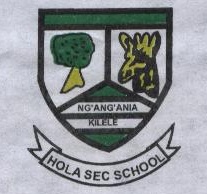 SECTION A ( 30 MARKS)Answer all the questions in this section in the spaces provided.1. What is agriculture? (1mk)2.	List three importance of agriculture. (3mks)3.	Name three branches of agriculture. (3mks)4.	Give four areas where agriculture is seen as a science subject. (4mks)5.	State four problems facing agriculture in your area. (4mks)6.	Explain the meaning of the following terms:-i)	Organic farming. (2mks)ii)	Horticulture. (2mks)iii)	Arable farming. (2mks)iv)	Pamology. (2mks)v)	Apiculture. (2mks)vi)	Floriculture. (2mks)7.	Name three branches of horticulture farming. (3mks)	 8.	State four methods of farming. (4mks)9.	List four human factors that affect agriculture. (4mks)10.	Give four ways of controlling water pollution in your area. (4mks)11.	Give four advantages of mixed farming as method of farming. (4mks)12.	State any four activities that show that agriculture is an art. (4mks)